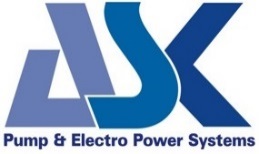 DATA SHEETModel: EGPDATA SHEETModel: EGPClient: Client: DATA SHEETModel: EGPDATA SHEETModel: EGPDatasheet No.: xxxxxx-xxx-x-A0Datasheet No.: xxxxxx-xxx-x-A0DATA SHEETModel: EGPDATA SHEETModel: EGPDate:Date:DATA SHEETModel: EGPDATA SHEETModel: EGPTag No.:Tag No.:DATA SHEETModel: EGPDATA SHEETModel: EGPQuantity:Quantity:Fluid Data:Fluid Data:Fluid Data:xxxxxxFluid NamexxxxxxTemp. (°C)xxxxxxDensity (Kg/m3)xxxxxxViscosity (cP)Pump Data:Pump Data:Pump Data:External Gear PumpExternal Gear PumpTypeAnti-FrictionAnti-FrictionBearing TypeDry-FlexibleDry-FlexibleCoupling TypePerformance DataPerformance DataPerformance DataxxxxxxFlow Rate (m3/h)xxxxxxDifferential Press. (bar)xxxxxxMax. Disch. Press. (bar)xxxxxxMax. Power (kW)Materials:	Materials:	Materials:	xxxxxxMaterial CodexxxxxxCasingxxxxxxGearsxxxxxxShaftShaft Seal:Shaft Seal:Shaft Seal:xxxxxxSeal TypeMotor Data:Motor Data:Motor Data:Electric, InductionElectric, InductionTypexxxxxxManufacturerxxxxxxPower (kW)xxxxxxSpeed (rpm)xxxxxxVolt/Phase/HertzIP55IP55Ingress ProtectionxxxxxxEx. ProtectionF rise to BF rise to BInsulation ClassWeight (kg)Weight (kg)Weight (kg)xxxxxxPumpxxxxxxMotorxxxxxxOtherxxxxxxTotalOutline DrawingOutline DrawingDimensions (mm)Dimensions (mm)Dimensions (mm)xxxxxxL1xxxxxxL2xxxxxxCNozzle Specification:Nozzle Specification:Nozzle Specification:xx / xxx / RFxx / xxx / RFN1 (Suction)xx / xxx / RFxx / xxx / RFN2 (Discharge)Flanges StandardNotes:Notes:Notes:1-Dimensions are in mm2-Drawings is not to scale, Not to be used for construction1-Dimensions are in mm2-Drawings is not to scale, Not to be used for construction1-Dimensions are in mm2-Drawings is not to scale, Not to be used for constructionDoc. No.Doc. No.ARYA SEPEHR KAYHANARYA SEPEHR KAYHANARYA SEPEHR KAYHAN